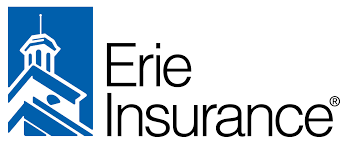 Erie Insurance OnlineErieinsurance.comIn the top righthand corner it says Log InClick the link. A box will pop-up and you can click Create an online accountYou will need:Email AddressName as it appears on your policyDate of Birth for the policyholderYou may have to answer a couple of security questions(If you get stuck on the security questions give us a call we can help)You will have to confirm your email to complete the online setup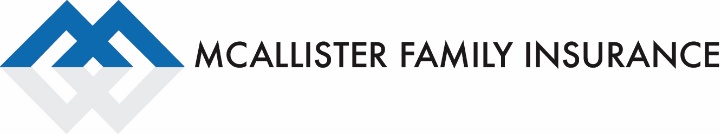 828.369.3699 / mfi@dnet.net